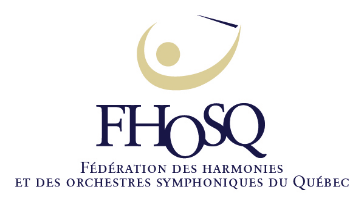 Réunion spéciale du conseil d’administrationSamedi 20 octobre de 15h30 à 15h45 Orford Musique, OrfordPROCÈS-VERBALÉtaient présents :	Josée Crête, présidente 	Marie-Ève Devost, administratrice 	Marc Deschamps, vice-président	Élie Romanesky, administrateur	Andréanne Allard, secrétaire	Maxime Salois, administrateur	Guillaume Hétu, trésorier			Observateur invité :	Gabrielle Ayotte, directrice générale de la FHOSQÉtait absent : 	Stefany Breton, administratriceOuverture de la réunionRÉSOLUTION SP02-18-01Il est proposé par Guillaume Hétu et appuyé de Maxime Salois d'ouvrir la réunion à 12h05 le samedi 20 octobre 2018.– adopté à l’unanimité –Lecture et adoption de l’ordre du jourRÉSOLUTION SP02-18-02Il est proposé par Élie Romanesky et appuyé d’Andréanne Allard d’adopter l’ordre du jour tout en laissant le point « Varia » ouvert.– adopté à l’unanimité –Embauche pour le poste de coordonnatriceEmbauche de Michelle Ferland au poste de coordonnatriceRésolution SP02-18-03Josée Crête demande quelle est la masse salariale disponible. Elle se demande s’il y a de la place pour un salaire de coordonnatrice et s’il y a une marge de manœuvre pour une légère augmentation dans le futur.Marie-Ève Devost souligne qu’il faut saisir l’opportunité de développer le poste vu la qualité de la candidature.Élie Romanesky travaillera sur une structure salariale basée sur la capacité de payer de la FHOSQ.Il est proposé par Guillaume Hétu et appuyé de Marc Deschamps d’embaucher Michelle Ferland au poste de coordonnatrice.– adopté à l’unanimité –Levée de la réunionRésolution SP02-18-04Il est proposé par Maxime Salois et appuyé de Marie-Ève Devost de lever la réunion à 12h11.	– adopté à l’unanimité –